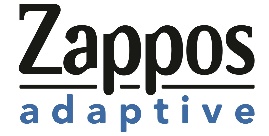             June 2, 2018 -- Schedule of Events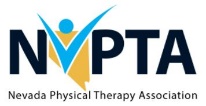 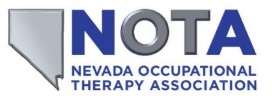 Speaker PresentationsPick Your Partners: Teacher, PT, & OT Collaboration in SchoolsSusan Skees Hermes, OTD, OTR/L, BCP; Phoebe Lei, DPT; Vicki Shook, MSDescription: Join us for a review of the literature and components of successful collaboration across disciplines. First step is to know your strengths and challenges for teamwork. The next is to find common goals. Presentation will identify methods and activities to support individual client and class-wide gains through an OT/PT/Teacher collaboration in a medically complex population program. Objectives: Participants will be able to identify the fundamental principles of successful interdisciplinary collaboration for the literature. Participants will be able to identify their own strengths and challenges for teamwork. Participants will be able to identify 3 methods to collaborate across disciplines in a medically complex classroom program.Pediatric Complex Care: Interprofessional Program & Experience in Hamad Medical Corporation, Dohan, QatarAllen Romero Espelita, OTRP, OTR/L, C/NDT, CEAS I Description: Averting and treatment of chronic conditions amongst children are presently a foremost emphasis in healthcare. The Qatari government is encouraging team-based primary healthcare aligned with the Canadian model (Health Council of Canada, 2009), and interdisciplinary undertakings in countless areas of clinical practice single-mindedness on interprofessional collaboration (Enhancing Interdisciplinary Collaboration in Primary Health Care, 2006). This presentation will reflect the personal experience as an Occupational Therapist working collaboratively in the pediatric complex care program at Hamad Medical Corporation, Doha, Qatar – an international perspective.  Objectives: Participants will be able to understand the interprofessional collaborative practice model in a complex care program in an international context. Participants will be able to identify the process of an interprofessional collaborative practice model using a case study.  Participants will be able to identify the positive outcomes of an interprofessional collaborative practice model. Developmentally Supportive Care in the NICUJennifer Coon OTR/L; Gabrielle Kompare, MPTDescription: This presentation will highlight the unique contributions both OTs and PTs make to support the long-term development of an infant in the NICU. It will also cover the opportunities for collaboration of the skilled disciplines to provide the best possible outcomes for the infants. Topics included, but not limited to, are: the effects of prematurity on an infant, neuroprotective care, and evidence-based treatment interventions. This will be very beneficial for pediatric therapists and any therapist interested in the NICU. Objectives: Participants will understand the basic implications of prematurity on a growing fetus/infant’s developing brain and sensory systems. Participants will understand the role of the OT and PT in the NICU setting and the importance of developmentally supportive care. Participants will understand basic evidence-based treatment interventions used by OTs and PTs in the NICU. Early Progressive MobilityCraig Jamison PT, DPT; Karen Czaja, MS, OTR/LDescription: The mission of early mobility is to incorporate movement into the patients’ routine as early as possible to optimize cardiopulmonary and neuromuscular function. Early mobility is essential to restore function, minimize loss of functional abilities, maximize independence, and facilitate ventilator weaning. The program reviews current research, understanding the multidisciplinary protocol, identifies appropriate candidates, implementation and result tracking for quality improvement. Objectives: Participants will become familiar with current research in early mobility. Participants will understand the multidisciplinary protocol and clinical pathway for early progressive mobility; as well as understand the roles of PT, OT, ST, RT, and nursing in early mobility. Participants will identify appropriate candidates of early mobility, develop plans of care based on algorithm, and apply evidence-based treatments. Interprofessional Evidence-Based Fall Prevention Dissemination: Building PT/OT Teams of LeadersShannon Martin, OTD, OTR/L, BCG, CSRS; Mindy Renfro, PT, PhD, DPT; Jennifer Nash, PT, DPT, NCS, CEEAA, CDPDescription: STEADI fall screening and Stepping On [SM1] ® are evidence-based fall prevention (EBFP) programs for older adults that have been disseminated in Nevada since 2011 through the interprofessional Nevada Goes Falls Free coalition. We are currently applying for grant funding to expand our EBFP offerings across a spectrum of need. Dissemination of the programs with interprofessional leader teams and a novel referral algorithm will improve access and outcomes. Objectives: Participants will describe a spectrum of evidence-based fall prevention programs, including Stepping On ® 2. Participants will understand the need for interprofessional collaboration in the dissemination of multifactorial fall risk prevention education.Participants will recognize the current gap in fall prevention education across Nevada. Dementia Cognitive & Functional Assessment & Care of Management Strategies – This is How We Do It! Kathryn Conroy, OTR/L, CDP; Christine Ross, PT, DPT, GCS, CDP, MSCSDescription: Cognitive assessments and cognitive-based IADL/ADL functional assessment tools will be examined through lecture and case studies. Attendees will be presented with step-by-step instructions in how to administer a cognitive-based functional assessment tool. Clinicians will utilize data gathered from cognitive and functional outcome tools to develop skilled and cost-effective person-centered care management planning strategies for all stages of dementia. Examples of goals, documentation, and billing will also be highlighted. 	Objectives: Participants will differentiate and describe the different stages of dementia and utilize the appropriate assessments to accurately reflect and document the patients’ cognitive level/stage. Participants will identify appropriate intervention strategies and techniques based on the patients’ cognitive level and develop effective functional maintenance programs and goals to maximize the independence of the patients’ current cognitive level and assessment throughout care management plan.Participants will differentiate and utilize functional outcome measures to assess balance, strength, aerobic capacity, coordination, and gait in order to assess functional activity performance. Oncology Rehabilitation to Promote Disease Management Rosalee Howell, OTR/L; Shirnice Villano, MSOT, OTR/L, C/NDT, CORS; Kevin R. Carney, OTD, OTR/L; Peggy Nelson, OTR/L, MBA; Tyler Wild, PT, DPT; Deborah S. Howell, PT, DPTDescription: This program will provide an overview of oncology diagnoses that can benefit from an interdisciplinary approach to promote disease management, improve physical capacity and promote independence. Individualized assessment tools and treatment interventions to positively influence patient and family quality of life following an oncology diagnosis will be introduced. Application of tools and interventions will be facilitated through interactive session. Community resources will be provided to facility continuum of care. Objectives: Participants will identify the role of OT and PT therapeutic interventions for patients with an oncology diagnosis. Participants will describe assessment tools that can be utilized to guide the plan of care for patients with an oncology diagnosis. Participants will understand resources available in the community for oncology. Cannabis 101: What All Rehabilitation Practitioners Should KnowMichael S. Laymon, PT, DSC, OCSDescription: Marijuana has various social and physiological consequences for both patients and rehabilitation specialists. This presentation will review the history of cannabis, the ever-changing social climate associated with medical and recreational use, and the physiological effects as it relates to function. Evidence-based review of specific strains of cannabis and their associated uses will be presented. Objectives: Participants will describe the basic pharmacology of marijuana and cannabinoid extracts and the potential effects on pain, anxiety, and muscle spasm modulation. Participants will contrast social and anecdotal applications of cannabis with evidence-based research. Participants will be able to educate clients on current state of evidence and potential modifications to treatment approaches as a result of cannabis use. Poster/Exhibit Hall PresentationsA Physical & Occupational Therapists’ Role in a Huntington’s Disease Comprehensive Care ClinicSondi Facer, PT, DPT; Christine Ross, PT, DPT, GCS, CDP, MSCSDescription: An ideal comprehensive medical team includes a neurologist, rehabilitation services, nursing, neuropsychiatry, social services, dietician, chaplain services, and genetic counseling. Without highly coordinated, competent and accessible care, individuals with Huntington’s Disease may experience poor quality of life, as well as gaps in health care and social support services. A comprehensive care modeling, highlighting PT and OT for serving individuals with Huntington’s Disease, will be presented. Aquatic Therapy Interventions: Emerging Area of OTBrynn Coseru, OTSDescription: Aquatic therapy is an under-utilized area of OT practice. A systematic review was conducted to explore available research on aquatic therapy interventions for children with disabilities. Evidence demonstrating improved OT-related outcomes will be discussed to illustrate effectiveness. Additionally, with increasing numbers of children with disabilities and an associated high risk of drowning, implications of for OT practice will also be explored (American Academy of Pediatrics, 2013; Guan & Li, 2017; National Autism Association, 2017). Community-Based Mobility Interdisciplinary Clinic – Challenges & SuccessesYvonne M. Randall, EdD, OTR/L, FAOTADescription: Occupational and physical therapy professions work collaboratively in proactively in a variety of client treatment programs. However, experiences to work collaboratively while engaged in the academic process continue to present challenges. One opportunity for interprofessional collaboration between occupational and physical therapy for a community-based mobility (wheelchair) clinic will be discussed in this presentation.Doctoral Experiential Component: Community Reintegration for Individuals Experiencing HomelessnessAlyssa Burlage, OTD/SDescription: This presentation will showcase one example of the experiential components integrated into the doctoral curriculum of occupational therapy. This project focused on identifying barriers to successful community reintegration for individuals who were experiencing homelessness while enrolled in a halfway house program and providing students with the necessary life skills related to independent maintenance of and participation in work, social, and home environments. Quantitative and qualitative measures collected from students following program implementation will also be discussed.Engaging Families: Tools to Help Everyone Age in PlacePaula Cook, OTD, OTR/L	Description: Aging adults with intellectual and developmental abilities (I/DD) are living longer and experiencing age-related changes, while living at home with aging parents or siblings until a crisis occurs that often leads to a more restrictive home environment. This program consists of the development, implementation, and evaluation of a family empowerment, aging-in-place curriculum for a Chicagoland community agency. For Children and Youth Experiencing Peer Difficulty, Do Creative Activities Improve Self-Esteem, Anxiety, Resiliency, Aggressive Behaviors, and Depression?Caitlyn Bishop, OTS and Caitlin Humenik, OTSDescription: A systematic review addressing peer difficulty and how it is essential for children to know how to handle the situation without a self-destructive manner and the importance of utilizing a healthy outlet for children to trigger their emotions into such as music, art, sports, and dance. By allowing children to participate in creative activities, it can teach them essential life skills they can utilize throughout their lives. Interdisciplinary Approach to Fall Prevention: Research, Practice, & PolicyMindy O. Renfro, PT, PhD, DPTDescription: Through a culmination of work with physical therapy, NCOA, and Pharmacy on fall prevention for older adults, reviewers will be introduced to fall risk screening using the CDC’s STEADI fall risk toolkit. By selective the correct evidence-based fall prevention program to fit the needs of the individual older adult, one can use an algorithm tool to make the referral based upon fall risks identified with the STEADI.  7:30am                                  Guest Sign-In & Registration 7:30am                                  Guest Sign-In & Registration 8:15am                                  Shelley Berkley Welcome Video8:15am                                  Shelley Berkley Welcome Video8:25am	AOTA & NPTA Key Note Address8:25am	AOTA & NPTA Key Note Address8:45am - Break Out Sessions8:45am - Break Out SessionsPediatric TrackAdult Track9:00am        Pick Your Partners: Teacher, PT, &                     OT Collaboration in Schools                            Susan Skees Hermes, OTD, OTR/L,                                  BCP                           Phoebe Lei, DPT                           Vicki Shook, MS9:00am        Early Progressive Mobility                          Craig Jamison, PT, DPT                           Karen Czaja, MS, OTR/LBreak (15 minutes)Break (15 minutes)10:15am       Pediatric Complex Care:                      Interprofessional Program &                      Experience in Hamad Medical                      Corporation, Dohan, Qatar                             Allen Romero Espelita, OTRP,                                  OTR/L, C/NDT, CEAS I10:15am       Intraprofessional Evidence-Based                      Fall Prevention Dissemination:                      Building PT/OT Teams of Leaders                           Shannon Martin OTD, OTR/L, BCG,                                  CSRS                           Mindy Renfro, PT, PhD, DPT                           Jennifer Nash, PT, DPT, NCS,                                  CEEAA, CDP10:45am      Developmentally Supportive                                         Care in the NICU                            Jennifer Coon, OTR/L                            Gabrielle Kompare, MPT11:15am        Dementia Cognitive &                          Functional Assessment and                       Care Management Strategies                            Kathryn Conroy, OTR/L, CDP                            Christine Ross, PT, DPT,                                  GCS, CDP, MSCS12:15pm                               Networking Lunch with Focus Tables12:15pm                               Networking Lunch with Focus Tables1:15pm                                 NuMotion ® Poster/Exhibit Hall1:15pm                                 NuMotion ® Poster/Exhibit Hall2:00pm                                  Cannabis 101: What All Rehabilitation Practitioners Should Know                                                  Michael S. Laymon, PT, DCS, OCS2:00pm                                  Cannabis 101: What All Rehabilitation Practitioners Should Know                                                  Michael S. Laymon, PT, DCS, OCS3:00pm                                 Oncology Rehabilitation to Promote Disease Management                                                 Rosalee Howell, OTR/L                                                  Shirnice Villano, MSOTR/L, C/NDT, CORS                                                  Kevin Carney, OTD                                                 Peggy Nelson, OTR/L, MBA                                                 Tyler Wild, PT, DPT                                                 Deborah S. Howell, DPT3:00pm                                 Oncology Rehabilitation to Promote Disease Management                                                 Rosalee Howell, OTR/L                                                  Shirnice Villano, MSOTR/L, C/NDT, CORS                                                  Kevin Carney, OTD                                                 Peggy Nelson, OTR/L, MBA                                                 Tyler Wild, PT, DPT                                                 Deborah S. Howell, DPT4:00pm                                  Legislative PT4:00pm                                  Legislative PT4:15pm                                  Legislative OT4:15pm                                  Legislative OT4:30pm                                  Practitioner Awards4:30pm                                  Practitioner Awards4:45pm                                  Thank you from the Presidents4:45pm                                  Thank you from the Presidents